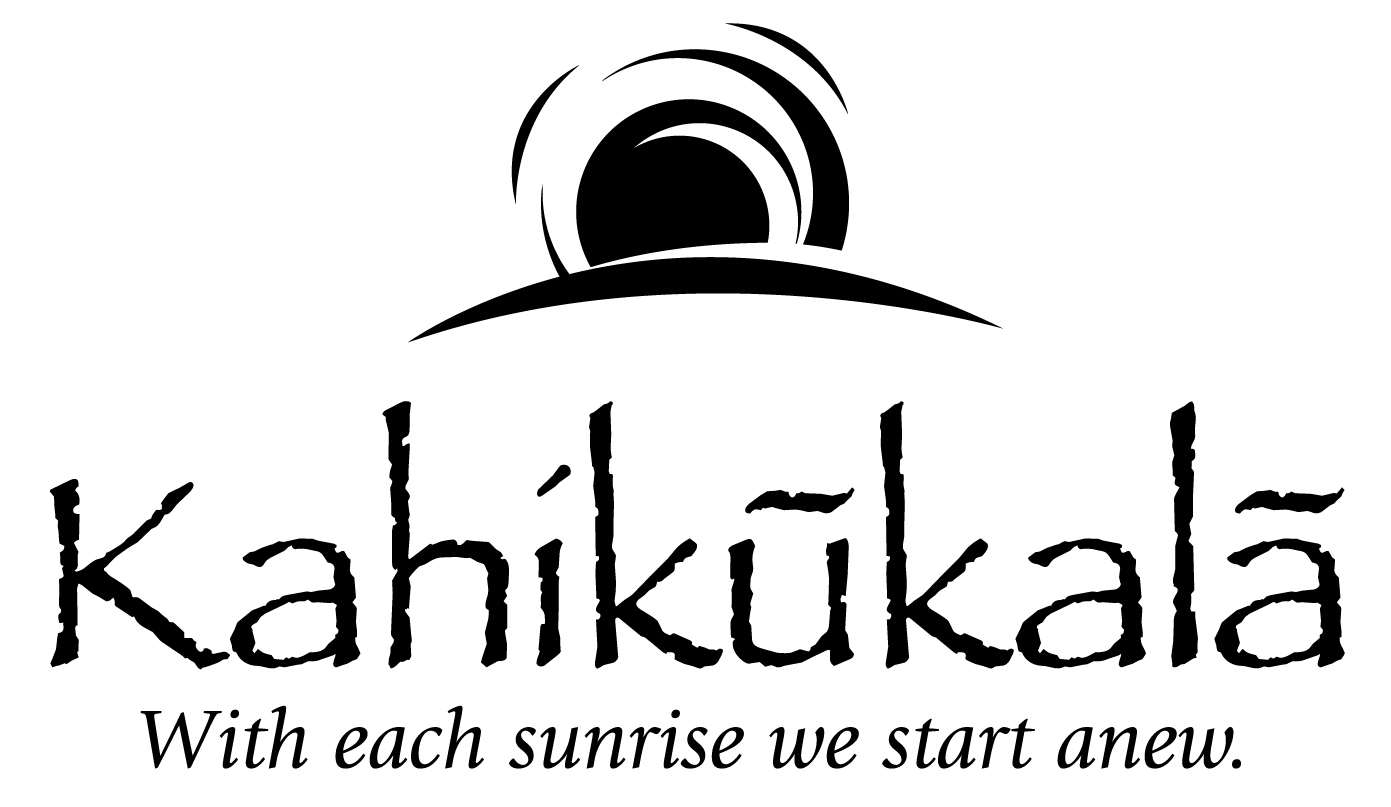 E Ho’olokahi:  Central District Beginning Teacher Professional Development CourseSpring 2016Course #:  BT 178722 Section #:  281200Sign up for the course at www.https://pde3.k12.hi.us and get Principal’s Approval on Form 200-005 (a) (download on the pde3 website)Course Description:  This course is designed to provide professional development for beginning teachers who are participants in Kahikukala:  Central District Induction and Mentoring Program and are working with a trained instructional mentor.  Topics will include:  Classroom management, Educator Effectiveness System, Common Core State Standards, In TASC Professional Teaching Standards, New Teacher Center Formative Assessment Tools.  Particants who attend all seminars (see dates below) will earn 3 PDERI credits upon completing their Learning Portfolio.  Cost:  FreeInstructors:  Joanna Meza, Aurene Pila, other guest instructorsLocation:  Individual Seminars will be held at various classrooms in the Leilehua/Mililani/Waialua Complex AreaDates (may be subject to change):January 19, 2016		3:00-5:30February 16, 2016	3:00-5:30March 18, 2016		7:30-3:00April 5, 2016		3:00-5:30April 19, 2016		3:00-5:30May 3, 2016		3:00-5:30May 20, 2016		3:00-5:30If you have any questions please contact Aurene Pila:  Aurene_Pila@notes.k12.hi.us or 627-7464